KVIEČIAME Į VISUOTINĮ GYVENTOJŲ SUSIRINKIMĄ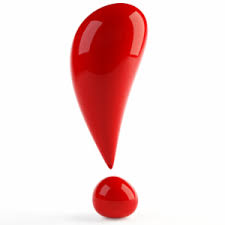 KOVO 1d. 18 VAL.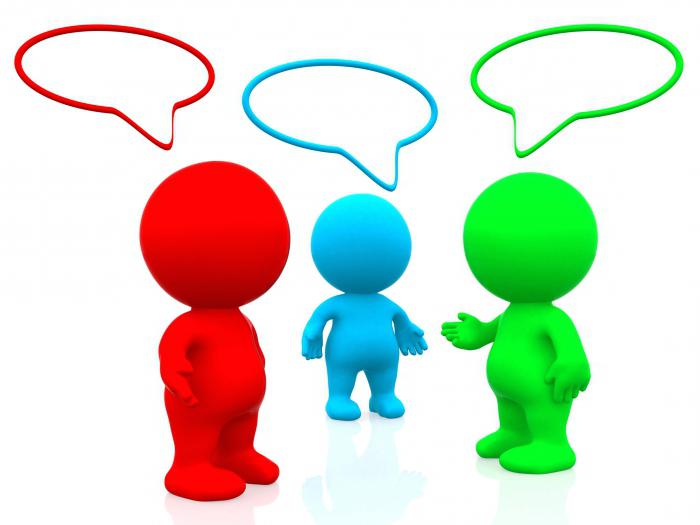 APTARSIME Šiuos SVARBIUS KLAUSIMUS:1. Tolimesni dujų įvedimo darbai. Į Jums rūpimus klausimus atsakyti atvyksta ESO vyresnioji vadybininkė Violeta Tirilienė. 2. Pumpėnų bendruomenės rengiamas projektas – Ąžuolyno a. parko pertvarkymas. Viena iš projekto sąlygų yra miestelio gyventojų pritarimas parašais dalyvaujant VISUOTINIAME GYVENTOJŲ susirinkime. Tik nuo jūsų priklausys parko estetinis vaizdas ir patogumas.Jeigu susirinks dauguma gyventojų yra galimybė gauti finansavimą parko tvarkymui. Todėl būkime bendruomeniški ir prisidėkime prie projekto rengimo savo dalyvavimu susirinkime kultūros namuose.